Publicado en Sevilla el 04/10/2023 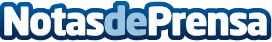 Las vallas metálicas a elegir para cada cercadoKwazulu se hace eco de la información lanzada por Marketing Directo sobre las vallas metálicas que se pueden escoger para cada cercadoDatos de contacto:KwazuluKwazulu955 701 081Nota de prensa publicada en: https://www.notasdeprensa.es/las-vallas-metalicas-a-elegir-para-cada-cercado_1 Categorias: Andalucia Jardín/Terraza Servicios Técnicos Hogar http://www.notasdeprensa.es